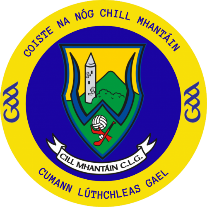 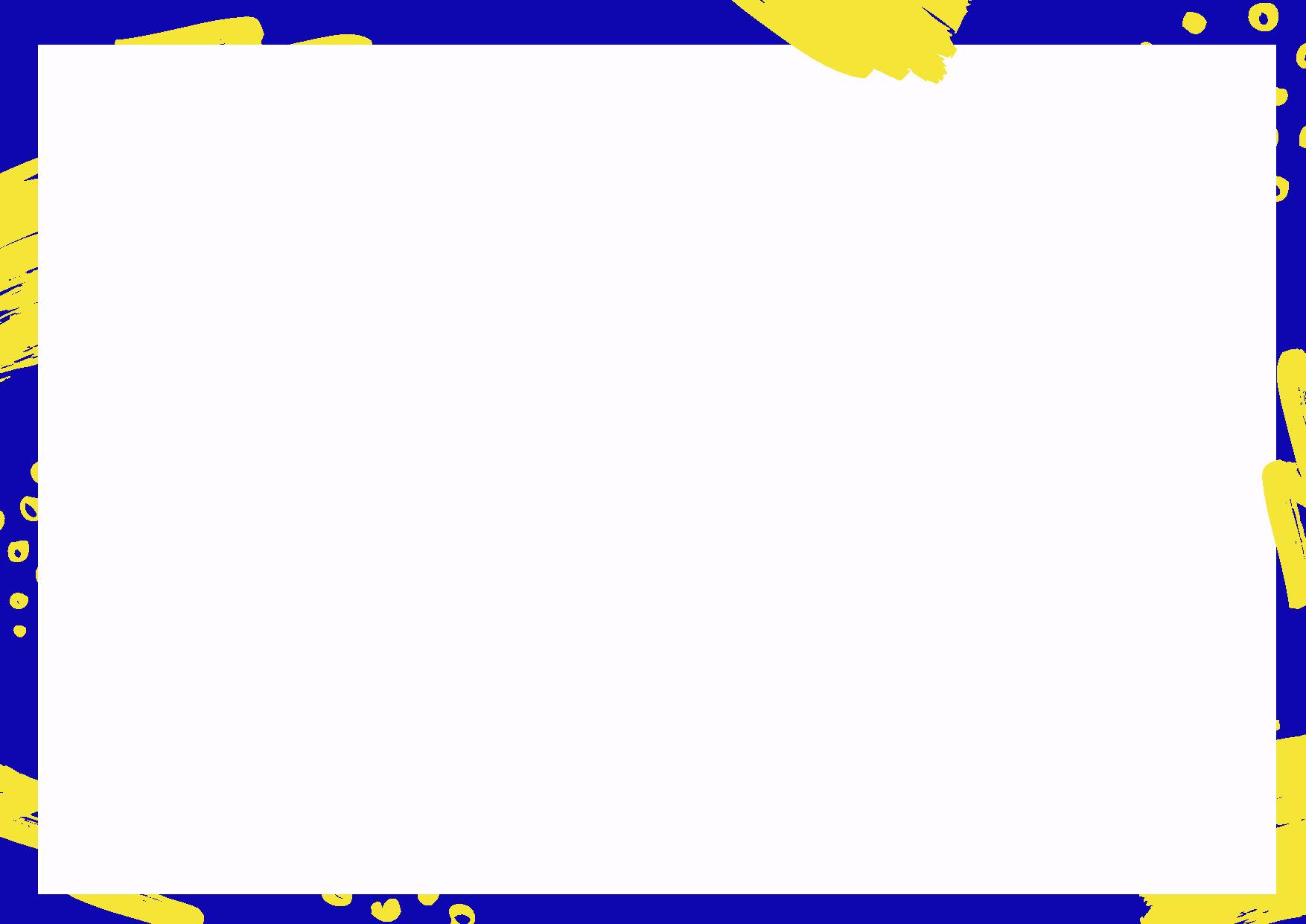 Chill Mhantain Coiste na nOg 2022 Referee Playing Rules – HURLINGAgeGroup CodeHurlingPlaying TimeSubRuleGoals Size SliotarSize Team Numbers PuckOuts Playing RulesScoring System Referee Fees FieldSize U10Hurling2 X 25 MinutesUnlimited Substitutions  Portable Goals on 20m Line Smart Touch Sliotar10 asideAll Puck outs from the hands from a score or wide Players only allowed solo 15m in any one solo run. 65 = 40m out from goals Goal = 1ptPoint = 3ptsReferee please input all results as points OnlyTo avoid any confusion€20 per teamOfficial Team Lists Provided  20m line to 20m lineSide lines can be brought in 10m each side  U11Hurling2 X 25 MinutesUnlimited Substitutions  Portable Goals on 20m Line Smart Touch Sliotar9 – 11 asideDepending on Divisions  All Puck outs from the hands from a score or wide Players only allowed solo 15m in any one solo run. 65 = 40m out from goals. NO Square Ball/NO PenaltyGoal = 1ptPoint = 3ptsReferee please input all results as points OnlyTo avoid any confusion€20 per teamOfficial Team Lists Provided  20m line to 20m lineSide lines can be brought in 10m each side  U12Hurling2 X 25 MinutesUnlimited Substitutions  Portable Goals on 20m LineSmart Touch Sliotar12 aside All Puck outs from the hands from a score or widePlayers only allowed solo 15m in any one solo run. NO Square Ball/NO Penalty,65 = 40m out from goalsGoal = 3pts Point = 1pt€20 per teamOfficial Team Lists Provided  20m line to 20m lineSide lines can be brought in 10m each side  U13Hurling2 X 30 MinutesUnlimited Substitutions  Portable Goals on 13m LineSize 4 Sliotar 11 – 13 asideDepending on Divisions  All Puck outs from the hands from a score or widePlayers only allowed solo 15m in any one solo run. NO Square Ball/NO Penalty65’sGoal = 3pts Point = 1pt €20 per teamOfficial Team Lists Provided  13m line to 13m lineFull Width of Pitch U14Hurling 2 X 30 MinutesUnlimited SubstitutionsFull size GoalsSize 4 Sliotar13 – 15 Aside All Puck outs from the hands from a score or wideFull GAA Rules applyGoal = 3pts Point = 1pt€20 per teamOfficial Team Lists Provided  Full Size pitch U15Hurling2 X 30 MinutesUnlimited Substitutions  Full size Goals Size 4 Sliotar11 - 15 asideDepending on Divisions  All Puck outs from the hands from a score or wideFull GAA Rules apply Goal = 3pts Point = 1pt€20 per teamOfficial Team Lists Provided  Full Size pitch MinorHurling 2 X 30 Minutes5 Substitutions  Full size Goals Size 5 Sliotar 13 - 15 asideDepending on Divisions  All Puck outs from the hands from a score or wideFull GAA Rules apply Goal = 3pts Point = 1pt€20 per teamOfficial Team Lists Provided  Full Size pitch All Coaches must wear the Give Respect Get Respect Bibs All Coaches must wear the Give Respect Get Respect Bibs All Coaches must wear the Give Respect Get Respect Bibs All Coaches must wear the Give Respect Get Respect Bibs All Coaches must wear the Give Respect Get Respect Bibs All Coaches must wear the Give Respect Get Respect Bibs All Referee Reports must be submitted after all games & any infractions pointed out  All Referee Reports must be submitted after all games & any infractions pointed out  All Referee Reports must be submitted after all games & any infractions pointed out  All Referee Reports must be submitted after all games & any infractions pointed out  All Referee Reports must be submitted after all games & any infractions pointed out  All Referee Reports must be submitted after all games & any infractions pointed out  All Players/Coaches must line up and shake hands before the games starts. All Players/Coaches must line up and shake hands before the games starts. All Players/Coaches must line up and shake hands before the games starts. All Players/Coaches must line up and shake hands before the games starts. All Players/Coaches must line up and shake hands before the games starts. All Players/Coaches must line up and shake hands before the games starts. All Players/Coaches must line up and shake hands before the games starts. All Players/Coaches must line up and shake hands before the games starts. All Players/Coaches must line up and shake hands before the games starts. All Players/Coaches must line up and shake hands before the games starts. All Players/Coaches must line up and shake hands before the games starts. All Players/Coaches must line up and shake hands before the games starts. 